LA SUPERINTENDENCIA DE INDUSTRIA Y COMERCIOCERTIFICA QUE:
Nombres y Apellidos del ParticipanteDocumento de Identidad: ###Asistió a la jornada “Nombre de la Jornada”Con una intensidad horaria de: xxxxx
Modalidad: xxxxx
Certificado expedido el dd/mm/aaaa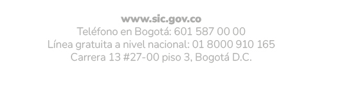 